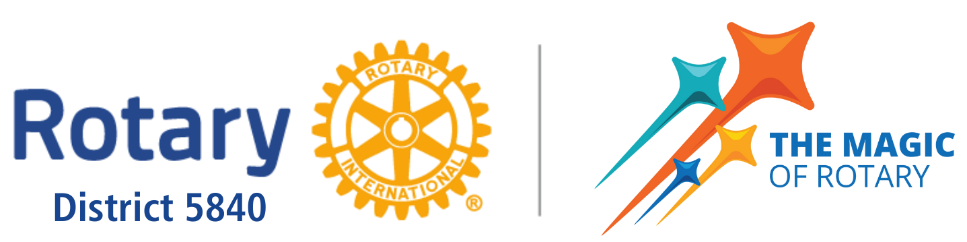 Date: Saturday – May 18, 2024Time: 9:00 AM – 3:00PMLocation: Coastal Bend Distilling CoAddress: 201 N Madison A, Beeville, TX 78102Registration: $30 Lunch will be provided START/END TIME		PROGRAM			ATTENDEES		FACILITATOR		8:30 AM – 9:00 AM		Registration			All			9:00 AM-9:45 AM 		Welcome			All			DGE Kristen 						Vibrant Club			All				9:45 AM – 10:45AM		Foundation			All			DG Monica10:45 AM – 11:00 AM		Break11:00 AM – 11:45 AM		Youth Services			All			YSC Cha11:45 AM – 12:30 AM		Lunch and Fellowship 		All			12:30 AM – 1:15 PM		One Summit Set the Stage	All			Arden, Holly, Sandy, Gloria1:15 PM – 2:45 PM 		One Summit (Activity)		All/ Breakouts		Arden, Holly, Sandy, Gloria2:45 PM – 3:00 PM		Closing remarks		All			DGE KristenFacilitators:(DG) District Governor, Monica Gutierrez (DGE) District Governor-Elect, Kristen Salazar (DGN) District Governor Nominee, Craig Hardy(DLF) District Learning Facilitator, Arden Riley (DISC) District International Service Chair, Gloria Wilson (YSC) Youth Services Chair, Cha Karulak(PIC) Public Image Chair, Sandy Cordell(MC) Membership Chair, Holly Croom(AG) Assistant Governor, Jan King